Име и презимеВладо КантарФотографија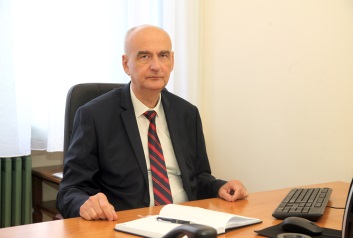 Функцијав.д. подсекретар у Покрајинском секретаријату за финансијеWeb-презентација органаwww.psf.vojvodina.gov.rsЕ-mail адресаvlado.kantar@vojvodina.gov.rsКонтакт на друштвеним мрежама (Facebook, Twitter, Instagram,…)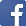 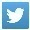 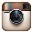 -Контакт подаци на послу:Контакт подаци на послу:Место   Нови СадАдреса  Булевар Михајла Пупина бр. 16Телефон+381 21 487 43 45  +381 21 487 48 49  Година рођења1958. Назив последње завршене школеПравни факултет Универзитета у Новом СадуСтечено стручно/научно/ /академско звањедипломирани правникРадна биографијаТридесетогодишње искуство у банкарском сектору на разним позицијама у оквиру Сектора за послове са грађанима, Сектора за послове са привредом и Сектора за правне и опште послове (послови са грађанима и привредом, као и послови  везани за правну регулативу, обезбеђење потраживања,  заступање, и др). Руководио експозитурама и централним трезором банке. Руководио и координирао радом Секретаријата органа банке, припремао и спроводио поступак избора чланова органа банке, вршио контроле спровођења процедура и упутстава о раду и обезбеђивао податаке за управљање ризицима. Координирао и сарађивао са професионалним институцијама (Народна банка Србије, Удружење банака, Београдска берза, Централни регистар хартија од вредности, Привредна комора и др.), као и са акционарима. Од 2016. године в.д. подсекретара у Покрајинском секретаријату за финансије. Учествовао у раду Радне групе за реструктурирање дуга Аутономне покрајине Војводине 2016. године.Члан Координационалног тела за реализацију програма развоја АП Војводине од 2018. године.Учествовао као члан у раду органа привредних друштава и установа.Додатне квалификације Велики број саветовања и семинара из области права, финансија и банкарства у организацији Народне банке Србије, Удружења банака Србије, Београдске берзе, Института МБА Београд, Public Finance Office и других релевантних институција.Познавање страног језика енглескиБрачно стање ожењенДеца једно